Gettysburg ElementaryBlock G - 2023-2024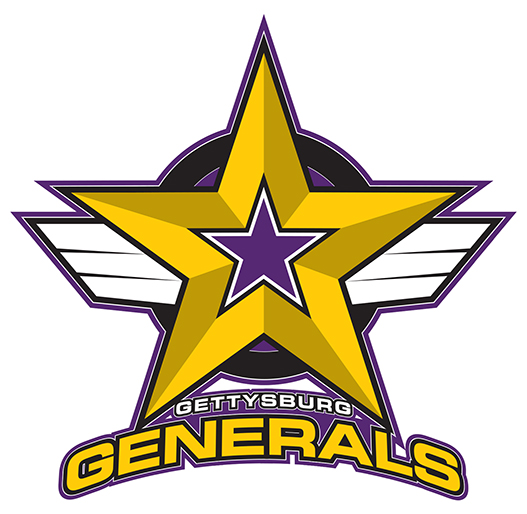 Principal’s MessageDr. Floyd Buchanan was the architect of the high standards upon which Clovis Unified is founded. He believed in competition, teamwork, and accountability. Competition, Doc said, whether athletically or academically, helped students and teachers strive to greater heights. He used these ideas in creating his model that challenged the District to provide students a way to be the best they could be in Mind, Body, and Spirit.The Block “G” Award is the highest award a student may earn at Gettysburg. It is available to fourth, fifth, and sixth grade students and is awarded at the end of each semester. It presents a worthy challenge and is attainable through hard work, dedication, and forethought. The recipients of this award truly exemplify the concept of being the best you can be in Mind, Body, and Spirit.”The criteria for earning this award reflect a broad base of participation, achievement, and service. To earn the award, a student must complete a minimum number of activities in the following categories:Mind – Scholar/Co-CurricularBody – Athletics/FitnessSpirit – Student Leadership/Community ServiceThe BLOCK “G” AWARD has four functions:To motivate students to become active participants in the activities of their school.To serve as a blueprint for parents and teachers to use in planning, encouraging, and setting goals with students regarding school involvement and achievement.To reaffirm the importance of being responsible, well-rounded individuals and establish a definition of what that is and how to achieve these goals.To recognize students who have met the criteria for the award.Planning and commitment are the key factors in earning this award.  This handbook outlines the criteria for achieving BLOCK “G.”  We hope that it will be useful to parents, teachers, and students working together in pursuit of a worthwhile goal.Students who earn Block G all six semesters will receive special recognition at the conclusion of their sixth-grade year.This handbook provides specific guidelines and requirements governing the earning of points in each category. I encourage parents to work closely with students in planning and setting goals.It is my hope that all students will actively pursue this award, making it a part of their planning for their total school experience. Whether or not the student receives the award, striving for it will enrich and enhance his/her educational foundation.Katie Scalzo, PrincipalPOINT REQUIREMENTS4th Grade:  35 Points5th Grade:  40 Points6th Grade:  40 PointsMINDSCHOLARSHIP/CURRICULARMinimum of 12 points in this categoryPrincipals Honor Roll – 4 points per quarterStudents earning a 4.0 GPA (straight A’s) on their report card earn 4 points for the quarter.High Honor Roll - 3 points per quarterStudents earning a GPA of 3.5-3.9 on their report card will earn 3 points for the quarter.Honor Roll - 2 points per quarterStudents earning a GPA of 3.0-3.49 on their report card will earn 2 points for the quarter. (No D’s, F’s, or N’s on report card)Grade Improvement – 1 point in the 2nd, 3rd, and 4th quarterStudents may earn 1 point in 2nd, 3rd, and/or 4th quarter for one whole grade improvement in at least one subject with no decrease in any grades and no “N’s” or “U’s” on their report card. This is determined by comparing the latest report card grades with those of the most recent past quarter of the current school year. Fantastic Four –   1-4 points per year	The student shall: demonstrate mastery of the basic math facts of addition, subtraction, multiplication, and division by scoring 100 percent on the 100 fact sheet and 90 fact sheet in division in four minutes, three times. Maximum of 4 points per school year. Points may be used in any quarter.History Day/Science Fair Club – 3-5 points 3rd quarterStudents may earn 3 points the 3rd quarter for participating in the History Day/Science Fair Club and completing a project outside of the classroom in accordance with the guidelines provided by the advisor and earning a minimum of a “C” on a History Day or Science Fair Project. One additional point for receiving an award at the CHS Area competition.  One additional point for receiving an award at Valley competition. Recorder Benchmarks – 1-3 points 2nd semester4th grade students will earn 1 point for passing the benchmark for 2 pieces of music; 2 points for passing the benchmark for 4 pieces of music; 3 points for passing the benchmark for 6 pieces of music. Oral Interpretation – 3 points in the 1st semesterStudents may earn 3 points the second semester for participating in all practices and the Oral Interpretation competition.Drama Production – 3 points in the 1st semesterStudents may earn 3 points the first semester for participating in all practices and the drama production.GATE – 2 points per semesterStudents may earn 2 points per semester if the student qualifies for GATE and meets all the responsibilities of the GATE program as outlined by the GATE advisor.Essay/Poster – 1-2 points per quarterStudents may earn 1 point per quarter for participation in any essay or poster contest. Students will receive one additional point for receiving an award at the district, county, state, or national level. Multicultural Activity – 1 point per quarterStudents may earn 1 point per quarter for participating in a multicultural activity.Star Reader – 2 points per QuarterStudents must read books, pass the assessment, and accumulate the required number of points for his/her grade level during the quarter. Students must take the STAR reading assessment at the beginning of the year and at the end of each quarter and read books at their independent reading level (IDL) as monitored by the teacher.4th grade – 20 points per quarter5th grade – 25 points per quarter6th grade – 30 points per quarteriReady Math Diagnostic Growth – 2-3 points per semesterStudents will earn 2 points for showing growth from Diagnostic 1 to Diagnostic 2 in the first semester and showing growth from Diagnostic 2 to Diagnostic 3 in the second semester. Students will earn 3 points for reaching their stretch goal each semester.iReady ELA Diagnostic Growth – 2-3 points per semesterStudents will earn 2 points for showing growth from Diagnostic 1 to Diagnostic 2 in the first semester and showing growth from Diagnostic 2 to Diagnostic 3 in the second semester. Students will earn 3 points for reaching their stretch goal each semester.BODYATHLETICS/FITNESSMinimum of 3 points in this categoryCode of ConductCo-curricular activities are an integral part of our total school program. It is an opportunity to allow all students to acquire progressively the skills, knowledge, and attitudes that lead to maximum development within their individual capabilities. It also affords the student an opportunity to develop social skills needed to be a well-adjusted individual. Upon entering a sport or other co-curricular activity, students agree to participate in accordance with the following Code of Conduct:	The participant will maintain a satisfactory level of scholarship (“C” or 2.0 G.P.A.) and demonstrate satisfactory behavior and citizenship.	The participant must show good character in and out of the classroom. If a student athlete is involved in inappropriate/unacceptable behavior they can be removed from the team. The participant is expected to participate in the activity in a positive manner. The student is to show proper conduct, strive to learn, grow in skills, and contribute to the group effort to the best of his/her ability.	The participant will not arbitrarily or unilaterally quit an activity.  Normally, there is a one-week grace period during which the student may join an activity and decide if he/she wishes to continue.  A student may drop the activity only after consultation between the student, coach or advisor, and the principal.The participant is expected to respect and properly care for all property and equipment issued in conjunction with the activity. Team uniforms are the property of the school. Students who negligently lose or cause undue damage to a uniform will be charged for their replacement.Team membership in sports is open to all students who want to participate.  Students are assigned to teams based on their ability.  Physical Fitness Assessment – 3-4 points the 2nd semesterStudents will earn 3 points in the 2nd semester if they score in the Healthy Fitness Zone in all five (5) areas of the PFA.  One (1) additional point will be awarded to those students who score in the 85th percentile on the mile run and pull-up categories.Mile Club – 2 points the 1st semesterStudents who run the mile within the Healthy Fitness Zone as defined by the PFT testing guide will earn 2 points.Sports - 3-5 points per sport; track – 2-4 pointsStudents will earn 3 points for participating on a team for a full season in accordance with the Code of Conduct. Students will earn 1 additional point for winning the league championship. Students will earn one point for competing in the District championships. Students will earn 2 points for participating in track in accordance with the Code of Conduct. Students will earn 1 additional point for winning a medal in the Area track meet. Students will earn 1 additional point for competing in the District track meet.  Pep & Cheer - 3 points per semesterStudents will earn 3 points per semester for participating on the pep/cheer squad in accordance with the Code of Conduct and the cheer participation contract.Game Day Squad – 2 points per semesterStudents may earn 2 points per semester for participating on the Spirit Squad in accordance with the Code of Conduct.Outside Involvement – 1 point per semesterStudents may earn one point for an outside activity related to a co-curricular activity. Student must participate a minimum of 40 hours. Must have prior approval from the principal and submit the Outside Involvement form.Manager – 2 point per quarterStudents may earn 2 points per quarter for serving as the manager of a Gettysburg athletic team. Student must have approval from the coach. The manager must attend all practices and games to earn the point.SPIRITSTUDENT LEADERSHIP/COMMUNITY SERVICEMinimum of 12 points in this category3 STAR General – 2 points per quarterStudents may earn 2 points per quarter if he/she doesn’t receive a Student Referral form, or a Recess Referral form during the quarter. Attendance – 2-3 points per quarterStudents will earn 3 points per quarter for perfect attendance and no tardies. Students who have no more than 2 excused absences and/or no more than 2 tardies will earn 2 points per quarter. Student Council – 1 or 3 points per semesterStudents may earn 1 point for giving a speech, but weren’t elected to a student council position. Students may earn 3 points per semester for serving as a class senator on the student council.Students may earn 3 points per semester for being elected to serve on the student council and serving for the full semester. Principal Advisory Council (PAC) – 1 point per semesterStudents may earn 1 point per semester for serving on PAC.Athlete of Character – 2 points per semesterStudents who are identified as an “Athlete of Character” by an opposing team at away games will be awarded 2 points during the season and semester it was received.Cross Age Tutor – 1 point per quarterCross-age tutoring entails providing help to other students. A cross age tutor may be involved in working with another student or in another class (during recess/lunch time). The teacher will closely monitor and assign helpful techniques that work for both the tutor and the child being helped. The teacher must validate that the student has constructively worked with and assisted another student or group of students at least five 5 days during the quarter. The 5 days must be completed with the same teacher. This excludes whole class cross-age reading buddies. Cafeteria Helper - 1 point per quarterStudents may earn 1 point per quarter for working in the cafeteria Library Helper -1 point per quarterStudents may earn 1 point per quarter for assisting the library tech during non-class time.Safety Patrol – 2 points per quarterStudents may earn 2 points per quarter for 1 week of service. Student must be on time and follow procedures.Campus Beautification – 2 points per quarterStudents may earn 2 points per quarter for 1 week of service. Student must follow procedures.Chess Club - 1 point the 1st semesterStudents may earn 1 point the 1st semester for actively participating in the Chess Club.Community Service – 2 points per SemesterStudents may earn 2 points per Semester for completing a community service project that must be approved by administration prior to doing the community service. Students must complete 2 hours of service to earn 2 points. FallWinterSpringFootballBoys BasketballBaseball/SoftballGirls VolleyballGirls BasketballBoys VolleyballCross CountryWrestlingTrackPep/CheerPep/CheerPep/Cheer